Problem 1Problem 2Gridded ResponseMondayIf a 10-foot ladder reach 8 feet up a building, how far is the base of the ladder from the building? Draw an example of a graph that is nonlinear and increasing.Problem 1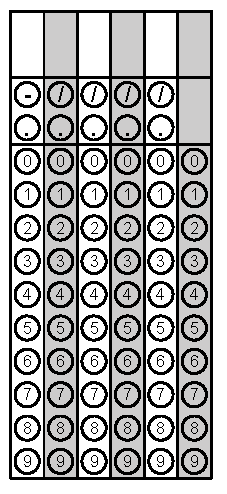 TuesdayFind the equation of the line that passes through the points (-2, 4) and (3, -11). What is the value of the expression Problem 2 WednesdayFind the two solutions of the equation     For the grid-in response, grid only the positive solution.Circle the rational values.Problem 1ThursdayTwo angles of a triangle measure 36 and 57, find the measure of the third angle. Solve for x. Problem  1FridayWhat is the slope of the line that passes through the points (-4, 2) and (-4, -3)?Pranav sends 25 text messages per minute.  The rate Zania sends texts is shown in the table below.  What is the difference in their texting rates? 
Problem 2